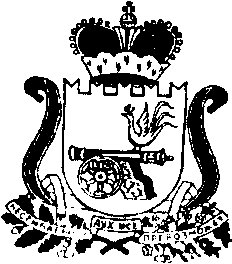 АДМИНИСТРАЦИЯ   МУНИЦИПАЛЬНОГО ОБРАЗОВАНИЯ«КАРДЫМОВСКИЙ РАЙОН» СМОЛЕНСКОЙ ОБЛАСТИПОСТАНОВЛЕНИЕот __.__.2015   № ___В соответствии с Федеральным законом от 29.12.2012 № 273-ФЗ «Об образовании в Российской Федерации», Порядком создания, реорганизации, изменения типа и ликвидации муниципальных учреждений, а также утверждения уставов муниципальных учреждений и внесения в них изменений, утвержденным постановлением Администрации муниципального образования «Кардымовский район» Смоленской области от 29.06.2011 № 0348, руководствуясь Федеральным законом от 06.10.2003 № 131-ФЗ «Об общих принципах организации местного самоуправления в Российской Федерации, на основании Устава муниципального образования «Кардымовский район» Смоленской области, в связи с оптимизацией сети общеобразовательных учреждений и снижением детей школьного возраста, низкой наполняемостью классов, рассмотрев заключение межведомственной комиссии по проведению предварительной экспертизы оценки последствий принятия решений о реорганизации образовательных учреждений муниципального образования «Кардымовский район» Смоленской области от 27.05.2015 № 3, Администрация муниципального образования «Кардымовский район» Смоленской областип о с т а н о в л я е т:   Изменить статус и наименование Муниципального бюджетного образовательного учреждения «Каменская средняя общеобразовательная школа» Кардымовского района Смоленской области на муниципальное бюджетное общеобразовательное учреждение «Каменская основная школа» Кардымовского района Смоленской области с 1 сентября 2015 года.Утвердить Устав муниципального бюджетного общеобразовательного учреждения «Каменская основная школа» Кардымовского района Смоленской области согласно приложению.Директору муниципального бюджетного общеобразовательного учреждения «Каменская основная школа» Кардымовского района Смоленской области Г.И. Долбиловой:- уведомить в установленном порядке Межрайонную инспекцию Федеральной налоговой службы России № 3 по Смоленской области, работников и родителей (законных представителей) обучающихся об изменении статуса образовательных учреждений;- обеспечить подготовку учредительных документов для государственной регистрации возникших в ходе изменения статуса юридических лиц;- подготовить и представить в Департамент Смоленской области по образованию, науке и делам молодежи соответствующие документы на переоформление лицензии и свидетельства о государственной аккредитации в  связи с изменением статуса;- осуществить иные необходимые юридические действия в порядке и сроки, предусмотренные законодательством Российской Федерации.4. Ведущему специалисту Сектора правовой и организационной работы Администрации муниципального образования «Кардымовский район» Смоленской области Л.Л. Лифке внести в трудовой договор с директором муниципального бюджетного общеобразовательного учреждения «Каменская основная школа» Кардымовского района Смоленской области Г.И. Долбиловой изменения в соответствии с трудовым законодательством.5. Отделу образования Администрации муниципального образования «Кардымовский район» Смоленской области (В.В. Азаренкова) обеспечить содействие директору образовательного учреждения в подготовке муниципальных правовых актов в связи с изменением наименования.Контроль  исполнения настоящего  постановления возложить на заместителя Главы Администрации муниципального образования «Кардымовский район» Смоленской области О.В.Склярову.Настоящее постановление распространяет действие на правоотношения, возникшие с 1 июля 2015 года.Об изменении статуса Муниципального бюджетного образовательного учреждения «Каменская средняя общеобразовательная школа» Кардымовского района Смоленской областиГлава Администрации муниципального образования «Кардымовский район» Смоленской области О.В. Иванов